LITHUANIAN OPEN 2022&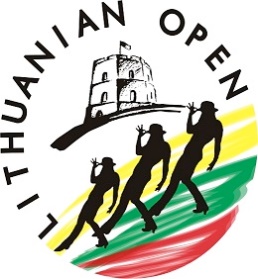 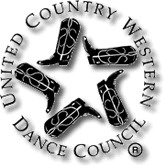 LITHUANIAN OPEN DANCE CUP 2022                        Saturday/Šeštadienis                                    Šokių komandų tvarkaraštis15.00-16.45FreeStyle Teen SoloAkvilė Kalantaitė „Asorti“, Vilnius „Galvosūkis“Miglė Smagurauskaitė, „Asorti“, Vilnius „Arčiau“Urtė Bridikytė „Asorti“, Vilnius „Pabėgimas“Gustina Vapsvaitė „Asorti“, Vilnius „Pavydas“Aneta Lovmecka „Asorti“ Vilnius „Laisvė“Meda Vunder ‚Asorti“ Vilnius „Dilema“FreeStyle Adult SoloGintautė Palionytė „Asorti“, Vilnius „Kas Tu esi“Kamilė Petrovaitė „Asorti“ Vilnius „Pasiklydau“Ieva Petuchauskaitė „Asorti“ Vilnius „Viena“Kotryna Petrovaitė „Asorti“ Vilnius „Nesuvaldoma jėga“FreeStyle Teen DuetaiGustina Vapsvaitė, Aneta Lovmecka „Asorti“ Vilnius „Ryšys“Gintautė Palionytė, Miglė Smagurauskaitė „Asorti“ Vilnius „Nemiga“ProTeam Šokių komandos privalomi šokiai„Dont Give Up“ProTeam Starter Junior Vilijos sporto klubas ir Likiškėlių prog. „Don‘t Give Up“ ProTeam Starter Adult Senior „L-Dance“ ir ProTeam Starter Senior „Dar ne vakaras“„Dont Hold it Back“ ProTeam Newcomer Open „Šokio fėja“ ‚Dont Hold it Back „ProTeam Newcomer Adult Senior „Eliksyras“ ir ProTeam Newcomer Adult Senior „Ritmas“„Bad Guy Cha Cha“ ProTeam Starter Junior Vilijos sporto klubas ir Likiškėlių prog.„Bad Guy Cha Cha“ ProTeam Starter Adult Senior „L-Dance“ ir ProTeam Starter Senior „Dar ne vakaras“„Won‘t Let Go Bachata“ ProTeam Newcomer Open „Šokio fėja“„Won‘t Let Go Bachata „ ProTeam Newcomer Adult Senior „Eliksyras“ ir ProTeam Newcomer Adult Senior „Ritmas“Šokių grupės ir komandosFreeStyle Group Youth „Asorti“ Vilnius „Gamtos balsas“FreeStyle Group Adult „Asorti“ Vilnius „Radau save“FreesTyle Team Adult Senior „VitaDance“ Šiauliai „Malagenija“ProTeam šokių komandų parodomieji šokiaiProTeam Starter Junior Vilijos sporto klubas ir Likiškėlių prog.ProTeam Starter Adult Senior „L-Dance“ProTeam Starter Senior „Dar ne vakaras“ProTeam Newcomer Open „Šokio fėja“ProTeam Newcomer Adult Senior „Ritmas“ProTeam Newcomer Adult Senior „Eliksyras“Šokių komandosFreeStyle Team Teen ‚Asorti“I Vilnius „Įkvėpimas“FreeStyle Team Youth „Asorti“ Vilnius „Pabudimas“Solo Latino Team Adult ‚Asorti“III Vilnius „Latino Show“Partner Team Adult Senior „Vita Dance“ Šiauliai „Bachatango“FreeStyle Team Teen ‚Asorti“I Vilnius „Vidinis aš“SoloDance Team Junior „ JZ Juniors“ LatvijaSoloDance Team Adult „Asorti‘III Vilnius „Mes“FreeStyle Team Teen „Asorti“ II Vilnius „Minčių srautas“SoloDance Team Adult Senior „Jautrie Zabacini“, LatvijaSoloDance Team Adult Senior „Ritmas“ Vilnius „Woman from Future“ShowTime Team Adult Senior „VitaDance“ Šiauliai „ Cuba“16.45 val. Workshop17.15 val. Awards/ Apdovanojimai.